КОГОАУ  ДПО  «Институт развития образования Кировской области»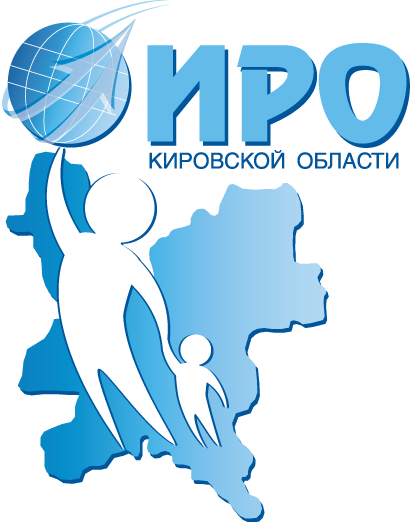 Кафедра профессионального и технологического образованияРЕГИОНАЛЬНЫЙ                          ОБУЧАЮЩИЙ  СЕМИНАРУчебные проекты в формировании метапредметных результатов и личностных достижений  в условиях реализации ФГОСЦель семинара: Подготовка педагогических работников к грамотному проектированию образовательной среды с целью формирования метапредметных результатов и личностных достижений учащихся средствами проектной деятельности. Задачи семинара:Рассмотреть учебную проектную деятельность как педагогическую систему для включения  школьников и студентов  в универсальные учебные действия (УУД) с целью формирования метапредметных и личностных  результатов в условиях ФГОС. Проанализировать модель проектной деятельности, как механизм управления  деятельностью обучающихся в режиме «само». Раскрыть организацию модельных ситуаций (тренингов) в процессе учебной проектной деятельности как компонент системно-деятельностного подхода.  Рассмотреть основные дидактические категории исследовательских проектов и их взаимовлияние.ПРОГРАММАОтветственные за проведение семинара:Клевцова Мария Сергеевна, заведующая кафедрой профессионального и технологического образования, к.п.н. Мелехина Светлана Ивановна, доцент кафедры; профессионального и технологического образования, к.п.н.30 марта 2017 г.30 марта 2017 г.30 марта 2017 г.ФИО докладчикаАуд.10.00-10.30Регистрация участников10.30-10.40Открытие семинараКлевцова Мария Сергеевна, зав. кафедрой профессионального и технологического образованияКлевцова Мария Сергеевна, зав. кафедрой профессионального и технологического образования201 каб.10. 40-11. 40Проект как сложная педагогическая система, направленная на включение школьника во все группы универсальных учебных действий (УУД) с целью формирования метапредметных и личностных  результатов в условиях ФГОС ООО.Мелехина Светлана Ивановна, доцент кафедры профессионального и технологического образованияМелехина Светлана Ивановна, доцент кафедры профессионального и технологического образования201 каб.11.50-12.50Основные виды и компоненты учебных проектов. Структура проекта как модель партнерского взаимодействия учителя и ученикаМелехина Светлана Ивановна, доцент кафедры профессионального и технологического образованияПерминов Александр Викторович, учитель технологии МКУ ДО МРЦ г. Кирово-ЧепецкаМелехина Светлана Ивановна, доцент кафедры профессионального и технологического образованияПерминов Александр Викторович, учитель технологии МКУ ДО МРЦ г. Кирово-Чепецка201 каб.12.5013.10Кофе-пауза13.10-13.50Практикум «Организация модельных ситуаций в процессе учебной проектной деятельности как компонент системно-деятельностного подхода»Мелехина Светлана Ивановна, доцент кафедры профессионального и технологического образованияМелехина Светлана Ивановна, доцент кафедры профессионального и технологического образования201 каб.13.50-14.40Требования к исследовательскому  проекту. Методологический аппарат исследовательского проекта Мелехина Светлана Ивановна, доцент кафедры профессионального и технологического образованияБочкарева Марина Владимировна, зам. директора по научно-методической работе Кировского педагогического колледжаМелехина Светлана Ивановна, доцент кафедры профессионального и технологического образованияБочкарева Марина Владимировна, зам. директора по научно-методической работе Кировского педагогического колледжа201 каб.14.40-15.00Проект «Образовательное путешествие» как средство активного формирования  метапредметных результатов и  личностных  достиженийМелехина Светлана Ивановна, доцент кафедры профессионального и технологического образованияАлакина Лариса Николаевна – учитель технологии  МКУ ДО МРЦ г. Кирово-ЧепецкаМелехина Светлана Ивановна, доцент кафедры профессионального и технологического образованияАлакина Лариса Николаевна – учитель технологии  МКУ ДО МРЦ г. Кирово-Чепецка201 каб.15.00-15.20Круглый столКлевцова Мария Сергеевна, зав. кафедрой Мелехина Светлана Ивановна, доцент кафедры профессионального и технологического образованияКлевцова Мария Сергеевна, зав. кафедрой Мелехина Светлана Ивановна, доцент кафедры профессионального и технологического образования201 каб.